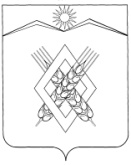 СОВЕТ ХАРЬКОВСКОГО СЕЛЬСКОГО ПОСЕЛЕНИЯ ЛАБИНСКОГО РАЙОНА(четвертый созыв)РЕШЕНИЕ        от 28.04.2021                                                                                         № 69/32хутор ХарьковскийО внесении изменений в решение совета Харьковского сельского поселения Лабинского района от 31 марта 2021 года № 64/31 «Об утверждении Порядка предоставления бюджету муниципального образования Лабинский район межбюджетных трансфертов на осуществление передаваемых полномочий контрольно-счетного органа Харьковского сельского поселения Лабинского района»В целях приведения в соответствие нормативных правовых актов Харьковского сельского поселения Лабинского района с действующим законодательством Российской Федерации, Совет Харьковского сельского поселения Лабинского района РЕШИЛ:1. Внести в решение Совета  Харьковского сельского поселения от       31 марта 2021 года № 64/31 «Об утверждении Порядка предоставления бюджету муниципального образования Лабинский район межбюджетных трансфертов на осуществление передаваемых полномочий контрольно-счетного органа Харьковского сельского поселения Лабинского района», следующие изменения:1. Пункт 4 решения изложить в новой редакции:«4. Решение вступает в силу со дня подписания и применяется к правоотношениям, возникающим при составлении и исполнении бюджета Харьковского сельского поселения Лабинского района на 2022 год и последующие годы.».2. Ведущему специалисту администрации Харьковского сельского поселения Лабинского района (Филипченко О.В.) обнародовать настоящее решение и разместить на официальном сайте администрации Харьковского сельского поселения Лабинского района в информационно-телекоммуникационной сети «Интернет».3. Постановление вступает в силу со дня его обнародования.Глава Харьковского сельскогопоселения Лабинского района                                                         Е.А. Дубровин